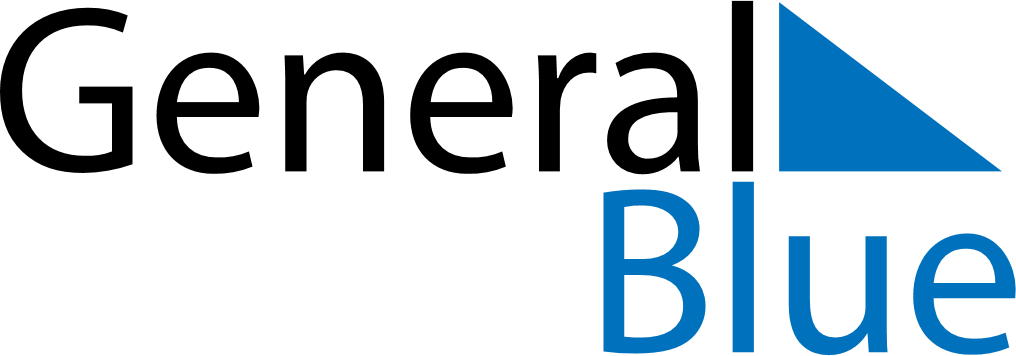 August 2024August 2024August 2024August 2024August 2024August 2024Bordeaux, FranceBordeaux, FranceBordeaux, FranceBordeaux, FranceBordeaux, FranceBordeaux, FranceSunday Monday Tuesday Wednesday Thursday Friday Saturday 1 2 3 Sunrise: 6:48 AM Sunset: 9:29 PM Daylight: 14 hours and 40 minutes. Sunrise: 6:49 AM Sunset: 9:27 PM Daylight: 14 hours and 38 minutes. Sunrise: 6:50 AM Sunset: 9:26 PM Daylight: 14 hours and 35 minutes. 4 5 6 7 8 9 10 Sunrise: 6:51 AM Sunset: 9:25 PM Daylight: 14 hours and 33 minutes. Sunrise: 6:52 AM Sunset: 9:23 PM Daylight: 14 hours and 30 minutes. Sunrise: 6:54 AM Sunset: 9:22 PM Daylight: 14 hours and 28 minutes. Sunrise: 6:55 AM Sunset: 9:21 PM Daylight: 14 hours and 25 minutes. Sunrise: 6:56 AM Sunset: 9:19 PM Daylight: 14 hours and 23 minutes. Sunrise: 6:57 AM Sunset: 9:18 PM Daylight: 14 hours and 20 minutes. Sunrise: 6:58 AM Sunset: 9:16 PM Daylight: 14 hours and 18 minutes. 11 12 13 14 15 16 17 Sunrise: 6:59 AM Sunset: 9:15 PM Daylight: 14 hours and 15 minutes. Sunrise: 7:01 AM Sunset: 9:13 PM Daylight: 14 hours and 12 minutes. Sunrise: 7:02 AM Sunset: 9:12 PM Daylight: 14 hours and 9 minutes. Sunrise: 7:03 AM Sunset: 9:10 PM Daylight: 14 hours and 7 minutes. Sunrise: 7:04 AM Sunset: 9:09 PM Daylight: 14 hours and 4 minutes. Sunrise: 7:05 AM Sunset: 9:07 PM Daylight: 14 hours and 1 minute. Sunrise: 7:06 AM Sunset: 9:05 PM Daylight: 13 hours and 58 minutes. 18 19 20 21 22 23 24 Sunrise: 7:08 AM Sunset: 9:04 PM Daylight: 13 hours and 56 minutes. Sunrise: 7:09 AM Sunset: 9:02 PM Daylight: 13 hours and 53 minutes. Sunrise: 7:10 AM Sunset: 9:00 PM Daylight: 13 hours and 50 minutes. Sunrise: 7:11 AM Sunset: 8:59 PM Daylight: 13 hours and 47 minutes. Sunrise: 7:12 AM Sunset: 8:57 PM Daylight: 13 hours and 44 minutes. Sunrise: 7:14 AM Sunset: 8:55 PM Daylight: 13 hours and 41 minutes. Sunrise: 7:15 AM Sunset: 8:54 PM Daylight: 13 hours and 38 minutes. 25 26 27 28 29 30 31 Sunrise: 7:16 AM Sunset: 8:52 PM Daylight: 13 hours and 36 minutes. Sunrise: 7:17 AM Sunset: 8:50 PM Daylight: 13 hours and 33 minutes. Sunrise: 7:18 AM Sunset: 8:48 PM Daylight: 13 hours and 30 minutes. Sunrise: 7:19 AM Sunset: 8:47 PM Daylight: 13 hours and 27 minutes. Sunrise: 7:21 AM Sunset: 8:45 PM Daylight: 13 hours and 24 minutes. Sunrise: 7:22 AM Sunset: 8:43 PM Daylight: 13 hours and 21 minutes. Sunrise: 7:23 AM Sunset: 8:41 PM Daylight: 13 hours and 18 minutes. 